                                                                  ΚΑΛΑΜΑΤΑ 06/05/2019           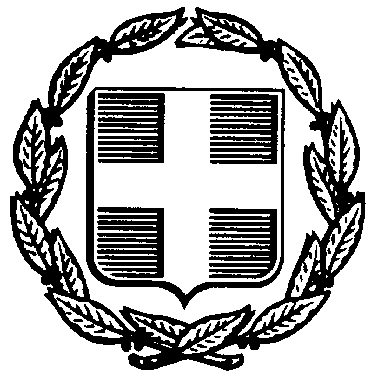 ΑΝΑΚΟΙΝΩΣΗΑνακοινώνεται ότι οι εγγραφές των μαθητών της Πρώτης τάξης για το σχολικό έτος 2019-2020 θα πραγματοποιούνται το χρονικό διάστημα από 6 ως 20 Μαΐου 2019 Για την εγγραφή απαιτούνται:Επίδειξη του Βιβλιαρίου Υγείας του παιδιού στο οποίο να φαίνεται ότι έχουν γίνει τα προβλεπόμενα εμβόλια. Το Ατομικό Δελτίο Υγείας του παιδιού (Α.Δ.Υ.Μ.)(το έντυπο το προμηθεύεστε από το σχολείο και υποχρεούστε να το καταθέσετε συμπληρωμένο από το γιατρό(παιδίατρο) το αργότερο μέχρι 30/9/2019)Αποδεικτικό στοιχείο στο οποίο να φαίνεται η διεύθυνση κατοικίας  π.χ. λογαριασμός ΔΕΗΒεβαίωση Φοίτησης νηπιαγωγείου Σας γνωρίζουμε πως για το σχολικό έτος 2019-2020 θα εγγραφούν στην Α΄τάξη τα παιδιά που γεννήθηκαν το έτος 2013. Εγγραφές που δε θα γίνουν αυτό το διάστημα θεωρούνται εκπρόθεσμες και χρειάζονται έγκριση από το Δ/ντή Δ/νσης.Στο σχολείο εγγράφονται όσοι μαθητές διαμένουν στην περιοχή που περικλείεται από τις παρακάτω οδούς: Ιλάρχου Κουρκουτά, Γήπεδο, περιφερειακά του Γηπέδου, Μικράς Ασίας, Ευαγγελισμού Θεοτόκου, 4η πάροδος Βενετσάνου Κετσέα, Περιβολακίων ανατολικά έως Προφήτου Ιωήλ, Βασιλέως Γεωργίου, Λακωνικής, Ιλάρχου Κουρκουτά.Σε ό,τι αφορά στις εγγραφές στο Ολοήμερο τμήμα του σχολείου, αυτές γίνονται το ίδιο χρονικό διάστημα συμπληρώνοντας Υπεύθυνη Δήλωση.Παρακαλώ μεριμνήστε εγκαίρως. 					       Η Διευθύντρια του Σχολείου					                 Τσορώνη Ιωάννα-Μαρία